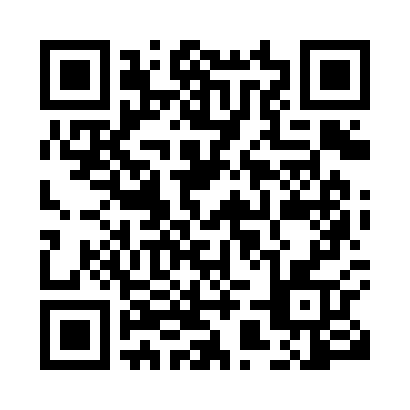 Prayer times for Kelo, ChadWed 1 May 2024 - Fri 31 May 2024High Latitude Method: NonePrayer Calculation Method: Muslim World LeagueAsar Calculation Method: ShafiPrayer times provided by https://www.salahtimes.comDateDayFajrSunriseDhuhrAsrMaghribIsha1Wed4:275:4011:543:096:087:162Thu4:275:4011:543:096:087:173Fri4:265:4011:543:096:087:174Sat4:265:3911:543:106:087:175Sun4:265:3911:533:106:087:176Mon4:255:3911:533:116:087:187Tue4:255:3811:533:116:087:188Wed4:245:3811:533:126:097:189Thu4:245:3811:533:126:097:1810Fri4:245:3811:533:126:097:1911Sat4:235:3711:533:136:097:1912Sun4:235:3711:533:136:097:1913Mon4:235:3711:533:136:097:1914Tue4:225:3711:533:146:107:2015Wed4:225:3711:533:146:107:2016Thu4:225:3711:533:156:107:2017Fri4:215:3611:533:156:107:2118Sat4:215:3611:533:156:107:2119Sun4:215:3611:533:166:117:2120Mon4:215:3611:533:166:117:2221Tue4:215:3611:533:166:117:2222Wed4:205:3611:543:176:117:2223Thu4:205:3611:543:176:117:2324Fri4:205:3611:543:176:127:2325Sat4:205:3611:543:186:127:2326Sun4:205:3611:543:186:127:2427Mon4:205:3611:543:196:127:2428Tue4:205:3611:543:196:137:2429Wed4:195:3611:543:196:137:2530Thu4:195:3611:543:206:137:2531Fri4:195:3611:553:206:137:25